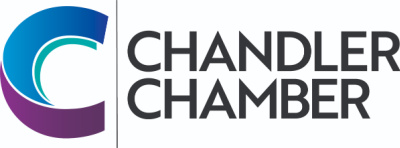 2024 COMMUNITY AWARDS NOMINATION FORM FORBUSINESS DIVERSITYThe Business Diversity Award recognizes an individual or business that is a role model for applying diversity as a means of achieving excellence in our community.  Note that a recipient cannot have received an award in the past 3 years.The Selection Committee reserves the right to consider any nominee in another category.To Qualify, Nominee Must:Be actively involved in the Chandler communityHave created a significant difference in the promotion of diversity in ChandlerExhibit a high degree of willingness to help othersBe located in the Chandler areaBe a Chandler Chamber MemberHave been in business in the Chandler area for at least two yearsPlease complete the form below to nominate an individual or business for the Business Diversity Award. Incomplete entries will not be considered. Completed nomination forms must be returned to the Chandler Chamber (101 W Commonwealth Ave, Chandler, AZ 85225) or emailed to info@chandlerchamber.com by Friday, March 22, 2024.Please PrintBusiness Name: 												Owner/Principal: 												Business Address: 												City/State/Zip: 												Business Phone: 				Type of Business: 						Type of Services or Products: 								____		______Year Established: 						Years in Chandler: 			Reasons for Recommendation: Please address each of the award criteria.  List significant milestones, community and civic activities, awards, business and professional ethics, etc. (attach separate sheet, if necessary).________________________________________________________________________________________________________________________________________________________________________________________________________________________________________________________________________________________________________________________________________________________________________Nominated By: 											_______							Please print - name and business name (if affiliated with a business)Address /City/Zip: 												Phone: 					E-mail: 						______